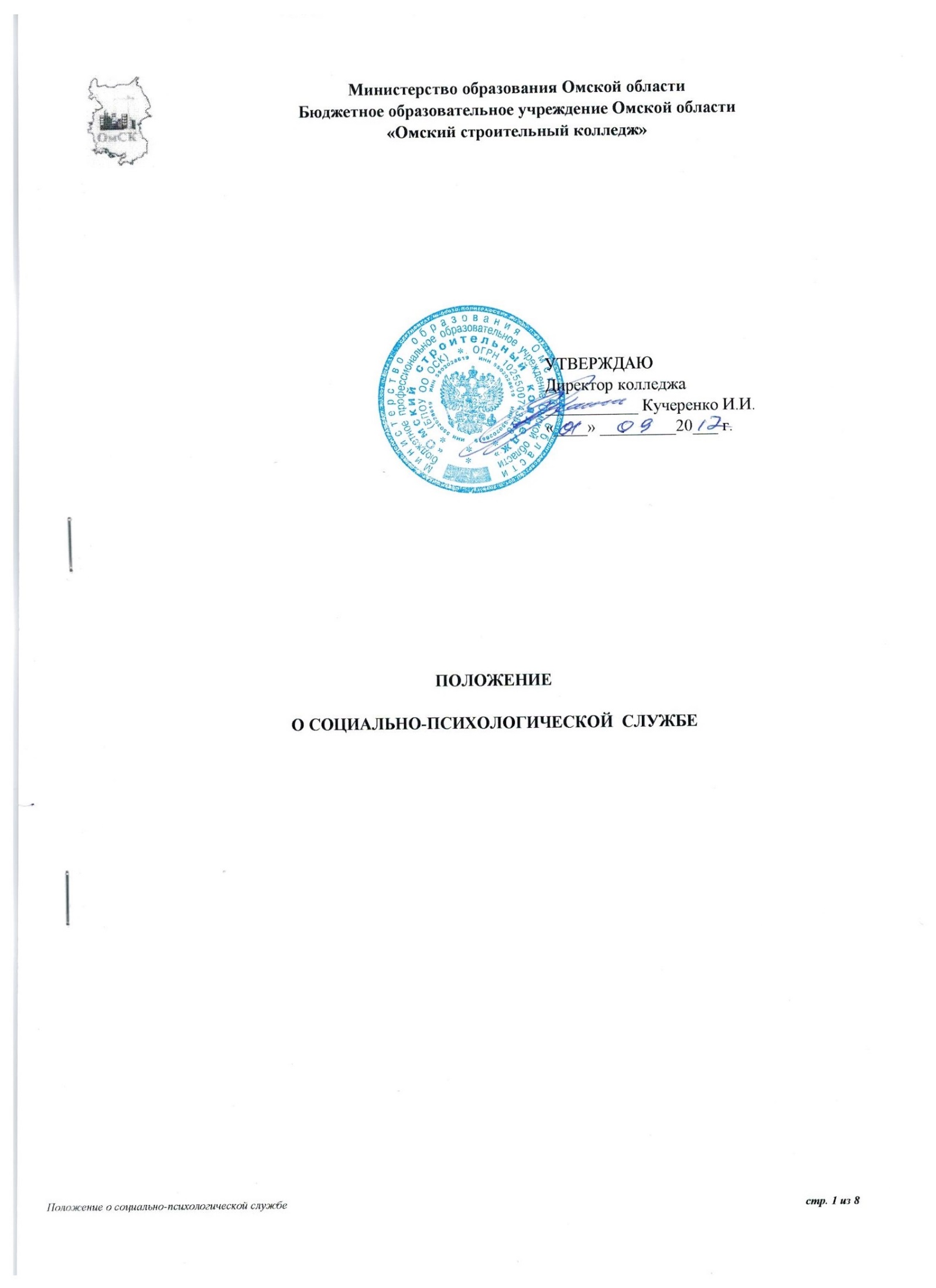 ВВЕДЕН В ДЕЙСТВИЕ приказом директора№ _______ от ____________ 20____ г.1 Общие положенияНастоящее Положение определяет организационно-методическую основу деятельности социально-психологической службы и регулирует ее деятельность в БПОУ ОО «Омский строительный колледж».Социально-психологическую службу возглавляет заведующий, назначаемый на должность и освобождаемый от занимаемой должности директором колледжа.2 Нормативные документыНастоящее Положение разработано на основании: «Рекомендаций по организации деятельности психологической службы в среднем специальном учебном заведении» Министерства образования России №18-52- 1044ин/18-29 от 28.10.2003 г;- Конституции Российской Федерации,- Закона Российской Федерации «Об образовании» от 29 декабря 2012 г. №273-Ф3»;- федеральными законами, решениями Правительства Российской Федерации и органов управления образованием по вопросам образования и воспитания студентов,- основными документами о правах ребенка и обязанностях взрослых по отношению к детям (Конвенция о правах ребенка, Международная конвенция о правах и основных свободах человека),- Положением о службе практической психологии в системе Министерства образования Российской Федерации.- Уставом колледжа, программой развития социально-психологической службы, настоящим Положением.3 Цель и задачи социально-психологической службыЦелями социально-психологической службы являются: оказание комплексной социально-психологической поддержки студентам, преподавателям, родителям;- обеспечение психолого-педагогических условий, наиболее благоприятных для личностного развития каждого студента в течение всего срока обучения в колледже; социально-психологическая защита студентов в образовательном процессе.Задачами социально-психологической службы являются: психолого-педагогическое сопровождение образовательного процесса; психологическое сопровождение социального и личностного развития студентов в процессе образовательной деятельности; формирование у студентов способности к самопознанию, саморегуляции, самовоспитанию, саморазвитию; обеспечение социально-психологической поддержки через оказание индивидуальной и групповой психологической помощи; повышение психолого-педагогической компетентности субъектов образовательного процесса; выявление интересов и потребностей студентов, уровня их социальной защищенности и адаптированности к социальной среде; обеспечение социально-психологической безопасности; формирование мотивации на отказ от противоправных действий и вредных привычек.4 Основные направления деятельности социально-психологической службыК основным направлениям деятельности социально-психологической службы относятся: Социально-психологическая диагностика:изучение индивидуальных психологических особенностей всех субъектов образовательного процесса, отслеживание развития профессионально значимых качеств и социальной зрелости студентов, выявление уровня их социальной защищенности;-проведение психолого-педагогической диагностики среди студентов готовности к обучению;- выявление психологических причин нарушений в обучении и развитии, социальной дезадаптации студентов;выявление внутригруппового статуса и социальной роли студентов.Социально-психологическая профилактика (поддержка):оказание психологической поддержки развития личности с целью сохранения ее индивидуальности, осуществляемой на основе совместной деятельности педагога-психолога, социального педагога, классных руководителей групп, медицинской службы и других специалистов;предупреждение возможных девиаций поведения;-оказание социально-психологической помощи и поддержки преподавателям, студентам и их родителям, находящимся в состоянии актуального стресса, конфликта, сильного эмоционального переживания;содействие творческому развитию студентов;-оказание социально-психологической поддержки студентам, оставшимся без попечения родителей.Социально-психологическая коррекция:-оказание психологической помощи и поддержки студентам, родителям в решении личностных, профессиональных и других проблем;-индивидуальная и групповая психологическая коррекция трудностей в обучении студентов, в том числе связанных с мотивационной сферой личности;-содействие социально-психологической реабилитации детей-сирот и детей, оставшихся без попечения родителей;осуществление коррекции асоциального поведения студентов.Социально-психологическое консультирование:-консультирование администрации, педагогов и родителей по проблеме индивидуального развития студентов;-индивидуальное консультирование студентов по вопросам обучения, развития, проблемам жизненного самоопределения, взаимоотношений со взрослыми и сверстниками; -консультирование групп студентов по проблемам саморазвития, профессиональной ориентации;способствование повышению психологической культуры преподавателей и родителей, путем проведения индивидуальных и групповых консультаций, участия в педсоветах, работе методических объединений.Социально-психологическое просвещение:-повышение социально-психологической компетентности педагогов, студентов и их родителей; -ознакомление преподавателей и родителей с основными возрастными закономерностями личностного развития студента;-популяризация психологических знаний среди субъектов образовательного процесса. Организационно-методическая деятельность:подготовка методических материалов для проведения психодиагностики и разработки индивидуальных развивающих и психокоррекционных программ с учетом особенностей личности студентов;-подготовка методических материалов классным руководителям для проведения тренингов, коррекционных упражнений по сплочению коллектива, развитию коммуникативных способностей, преодолению проблем жизненных ситуаций;обработка результатов психодиагностики, их анализ и оформление;подготовка материалов к выступлениям на педсоветах и производственных совещаниях;паспортизация студентов группы риска.5 Обеспечение деятельности социально-психологической службыСоциально-психологическая служба работает в тесном контакте с администрацией колледжа, его структурными подразделениями, классными руководителями, преподавателями. а также устанавливает взаимоотношения с учреждениями здравоохранения, работодателями и другими субъектами социального партнерства, оказывающими колледжу помощь в воспитании и развитии обучающихся.В состав социально-психологической службы колледжа входят заведующий отделом социально-психологической службы, психолог, социальный педагог, педагог-организатор, художественный руководитель, воспитатели общежитий, руководитель физвоспитания, заведующий библиотекой, руководитель МО классных руководителей.6 Перечень документов, необходимых для деятельности подразделения1 Положения по колледжу2 Номенклатура дел социально-психологической службы7 Взаимоотношения. СвязиЛист согласованийДатаежегоднойактуализацииРезультаты актуализацииФамилияразработчикаСОДЕРЖАНИЕСОДЕРЖАНИЕСОДЕРЖАНИЕ1Общее положения42Нормативные документы43Цель и задачи социально-психологической службы44Основные направления деятельности социально-психологической службы55Обеспечение деятельности социально-психологической службы66Перечень документов, необходимых для деятельности подразделения67Взаимоотношения. Связи78Лист согласований8Наименование подразделения и/или должностные лицаСоциально-психологическая служба получаетСоциально-психологическая служба предоставляетМинистерство образования и науки РФ; Федеральное агентство по надзору в сфере образования;Министерства Омской области;Другие региональные организации и органы власти.-Инструктивные письма;-Информационныеписьма;Отчёты,Справки по запросам:Заявки.Директор колледжа-Приказы;-Распоряжения;-Запросы.- Справки по запросам.Другиеподразделения колледжа- Справки по запросамСправки по запросамПротоколы заседания Совета по профилактике правонарушений студентов Колледжа.колледжаРазработаноЗав. отделом Социально психологической   службыподпись, дата        И.Г.Шакуловарасшифровка подписиСогласованоЗам. директора по учебной работеподпись, дата        О.В. Рыбаковарасшифровка подписиЗав отделом по управлению качеством в учебном процессеподпись, дата        Т.В.Поповарасшифровка подписиЮрисконсультподпись, дата       С.К. Земитрасшифровка подписи